Publicado en Barcelona el 17/11/2022 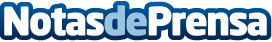 Turismo en Nueva Zelanda: Jump to Oceania SL impulsa el sector turístico con nuevas iniciativasNueva Zelanda tiene un próspero sector turístico. Este año, Jump to Oceania SL está trabajando para optimizar su sector turístico y establecerlo como un destino líder mundial para los viajeros. Por eso se está impulsando el perfil del país para este nuevo año que entra con la puesta en marcha de varias iniciativas nuevas. Seguir leyendo para saber más sobre el sector turístico de Nueva Zelanda y cómo lo va a potenciar Jump to Oceania SL.Datos de contacto:Jump to Oceaniahttps://experience-newzealand.com660346270Nota de prensa publicada en: https://www.notasdeprensa.es/turismo-en-nueva-zelanda-jump-to-oceania-sl Categorias: Internacional Viaje Marketing Sociedad Entretenimiento Turismo http://www.notasdeprensa.es